Year 3 – Independent/Home Learning TasksThursday 14th January 2021Today’s learning tasks!Today’s learning tasks!Today’s learning tasks!Live Lessons (via Teams)Live Lessons (via Teams)Live Lessons (via Teams)English: We look forward to you joining us for English at: 9:15 or 9:45amFollow up activity after lesson: Being a story-teller!Entertain your family by re-telling a story you know well or spend some time making one up!No need to write anything down, this is all about making a story sound exciting, funny or scary!You could draw a story map to help you remember your story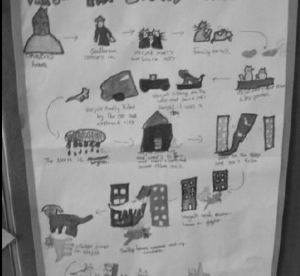 Maths: We look forward to you joining us for maths at: 10:15 or 10:45amFollow-up activity after lesson:Place Value – Consolidation and solving problems. Tic-Tac-Toe worksheet (see website)Bronze: Page 1 and 2Silver: Page 3 and 4 Gold: Pages 5 and 6 How about making up your own place value problem game!Topic: Rainforest: We look forward to you joining us at: 1:15 or 1:45pmFollow-up activity after lesson:Write a postcard to your class pretending that you are on holiday in the rainforest. Make sure you tell them what the climate is in the rainforest and what it is like being there.Bronze: Make sure your capital letters and full-stops are correctSilver: Include some good adjectives to add to your descriptionsGold: Include geographical words eg: humid, season, climate, rainfall, tropics, equatorDon’t forget to draw a picture to go with our writing!SpellingsReadingBe ActiveThese are your spellings! Test Friday!Group 1thought, through, weight, woman, womenorGroup 2after, again, any, bath, beautifulPlease read today for at least 10 minutes.New Words - Write down any new words you have not heard before from your book. Use a dictionary to record their meaningDance: Can you do the Triangle Dance? Try it with members of your family! Hint: there are 3 jumps and each of you jump either forward, right or left at the same time! Watch this video to help you!   The Triangle Dance - Moose Tube | GoNoodle - Bing video   Other Curriculum LearningOther Curriculum LearningOther Curriculum LearningTopic: Rainforest – Have you painted your diorama? Send an email to show 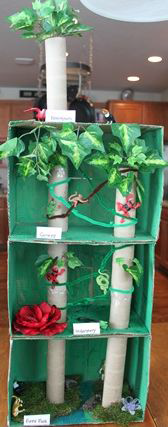 us your finished creation!French: Can you remember how to say hello and goodbye. Can you count to 10 and write the numbers down – spelt correctly!Well-Being: Time Table Thursday!– Keep your brain active with a fun learningactivity. Play a board game like connect 4 Tackling Tables – Keep practising. Make up a game, song or rhyme to help you learn a tricky times TableCBBC Programmes Today:Celebrity Supply Teacher – 10:05 -  GardeningArt – 11:05 – Art NinjaScience - 11:35 – Operation Ouch! Don’t pick your scabs! Adds nicely you our Animals, including humans unit! Topic: Rainforest – Have you painted your diorama? Send an email to show us your finished creation!French: Can you remember how to say hello and goodbye. Can you count to 10 and write the numbers down – spelt correctly!Well-Being: Time Table Thursday!– Keep your brain active with a fun learningactivity. Play a board game like connect 4 Tackling Tables – Keep practising. Make up a game, song or rhyme to help you learn a tricky times TableCBBC Programmes Today:Celebrity Supply Teacher – 10:05 -  GardeningArt – 11:05 – Art NinjaScience - 11:35 – Operation Ouch! Don’t pick your scabs! Adds nicely you our Animals, including humans unit! Topic: Rainforest – Have you painted your diorama? Send an email to show us your finished creation!French: Can you remember how to say hello and goodbye. Can you count to 10 and write the numbers down – spelt correctly!Well-Being: Time Table Thursday!– Keep your brain active with a fun learningactivity. Play a board game like connect 4 Tackling Tables – Keep practising. Make up a game, song or rhyme to help you learn a tricky times TableCBBC Programmes Today:Celebrity Supply Teacher – 10:05 -  GardeningArt – 11:05 – Art NinjaScience - 11:35 – Operation Ouch! Don’t pick your scabs! Adds nicely you our Animals, including humans unit! Useful Websites for extra learningUseful Websites for extra learningUseful Websites for extra learningBBC Bitesize have daily lessons in all areas of the curriculum.  https://www.bbc.co.uk/bitesize  Maths – https://www.topmarks.co.uk Reading - https://www.booktrust.org.uk/Books-and-reading/have-some-fun/storybooks-and-games/  Writing – www.pobble365.com Internet Safety: https://www.thinkuknow.co.uk  Computing – https://www.ictgames.com Well-Being https://www.activenorfolk.org/active-at-home-kidsBBC Bitesize have daily lessons in all areas of the curriculum.  https://www.bbc.co.uk/bitesize  Maths – https://www.topmarks.co.uk Reading - https://www.booktrust.org.uk/Books-and-reading/have-some-fun/storybooks-and-games/  Writing – www.pobble365.com Internet Safety: https://www.thinkuknow.co.uk  Computing – https://www.ictgames.com Well-Being https://www.activenorfolk.org/active-at-home-kidsBBC Bitesize have daily lessons in all areas of the curriculum.  https://www.bbc.co.uk/bitesize  Maths – https://www.topmarks.co.uk Reading - https://www.booktrust.org.uk/Books-and-reading/have-some-fun/storybooks-and-games/  Writing – www.pobble365.com Internet Safety: https://www.thinkuknow.co.uk  Computing – https://www.ictgames.com Well-Being https://www.activenorfolk.org/active-at-home-kidsTeacher Contact details for any queries and emailing work!Teacher Contact details for any queries and emailing work!Teacher Contact details for any queries and emailing work!kfaulkner@attleboroughprimary.org.ukabarker@attleboroughprimary.org.ukcthelwell@attleboroughprimary.org.ukathompson@attleboroughprimary.org.uk kfaulkner@attleboroughprimary.org.ukabarker@attleboroughprimary.org.ukcthelwell@attleboroughprimary.org.ukathompson@attleboroughprimary.org.uk kfaulkner@attleboroughprimary.org.ukabarker@attleboroughprimary.org.ukcthelwell@attleboroughprimary.org.ukathompson@attleboroughprimary.org.uk 